                            NURIDDIN  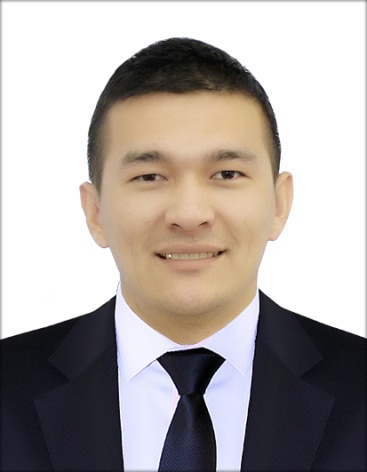 NURIDDIN.336428@2freemail.com 	Nationality:    UzbekistanVisa Status:     Tourist Visa (Exp. Date: 05/02/2017)Date of Birth:  17/02/1993Marital Status:  SinglePERSONAL SUMMARY Having an enthusiastic and positive attitude and working hard to ensure that customers/guests receive an excellent level of service whilst at the same time ensuring the highest level of service for the hotels/restaurants. Presently looking for a waiter/bellboy services position with reputable hotels/restaurants.Work Experience  “Grand Mir” Hotel                                                                                               Tashkent, Uzbekistan                                                            Waiter                                                                                                                  2014 Jan - present                Duties:                                                                               Greeted new customers and escorted them to their tables.Presented menus and answered questions about the cuisine, making recommendations upon request.Wrote customers’ orders and conveyed to kitchen staff.Took orders from customers and served food, drinks and deserts.Served specialty dishes to customers at tables as required.Checked to ensure that customers are enjoying their meals – took action to correct any issues.Prepared bill/receipts and collected payment from customers.Cleaned tables and other areas as needed, after clients departed.“Ramada Tashkent” Hotel                                                                                                Tashkent, Uzbekistan Bellboy                                                                                                                                      2012 Feb -2014 Jan            Duties:                                                   •    Greet guests as they arrive and guide them appropriately
•    Assist guests with luggage when checking in/out
•    Hail taxicabs and assist with inquiries
•    Inform guests of the hotel’s procedures and policies and provide emergency information
•    Assist in cleaning up lobby and lounge
•    Help valets during busy hours
•    Deliver messages and run errands
•    Assist with newspaper deliveries to the rooms “Gulistan” Hotel                                                                                                                 Sirdaryo, Uzbekistan    Doorman                                                                                                                                  2011 June - 2012 Jan            Duties:Welcoming guests / customers at the entrance and opening the door politelyAssisting them with their desired service and guiding them to the appropriate counters, conveying information regarding directionsReceiving high profile customers at the cars and taking them to the hotelGreeting the customers with appropriate verbiage maintaining a high-level of graciousnessGuiding the customers to the proper parking and assisting them in parking their vehiclesFollowing standard farewell procedures for leaving customers and calling the taxi/cab as per their needsSkillsLanguages		   English – fluent                                               Russian – fluent                                               Uzbek -      native       Computing		Excel, Photoshop, Microsoft Office Word, Installed and Setup Computer              programsEducation2009-2012         Uzbek State Academic Lyceum   Faculty: English, mathematic2000-2009         High school- N8, SirdaryoAchievements•   Awarded the Best Employee of the Year title related provision of excellent guest services in 2014/15   Good working skills in POS System, Fidelio and Opera Hotel information System, MS, Microsoft   Office (Word, Excel, Power Point), Internet explorer.Key Skills and CompetenciesSeven years’ experience as waiter/bellboy in the restaurants/hotels.Customer service skills – Top notch communication skills and professional work ethic.Multi-tasking capability.Ability to work-in and lead a team – Good leadership/delegating abilities for supervising waiters’ staff (for those who apply for head of waiters).Sales and marketing skills.High school diploma/college.Excellent communication and interpersonal skills.REFERENCEAvailable upon requests.